Thème 2 histoire : la domination européenne du monde 17ème 19ème siècle   H5- Bourgeoisies Marchandes, négoces et traites négrières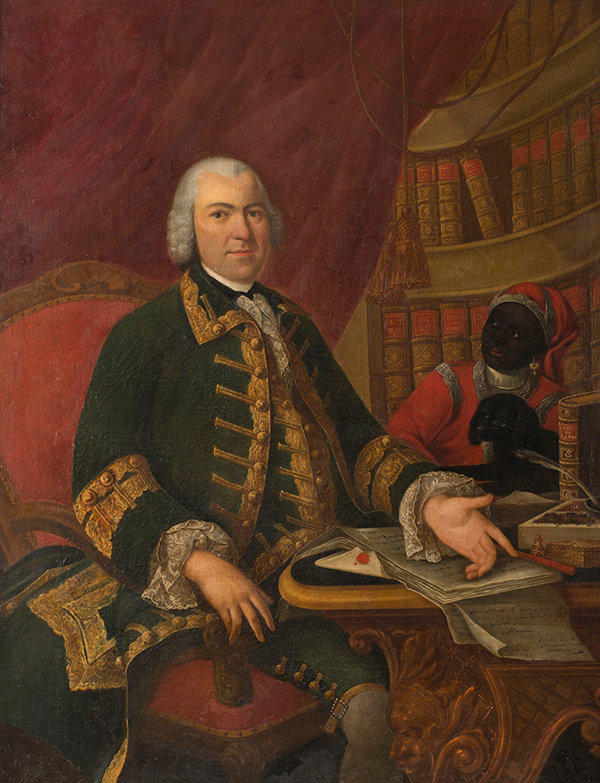 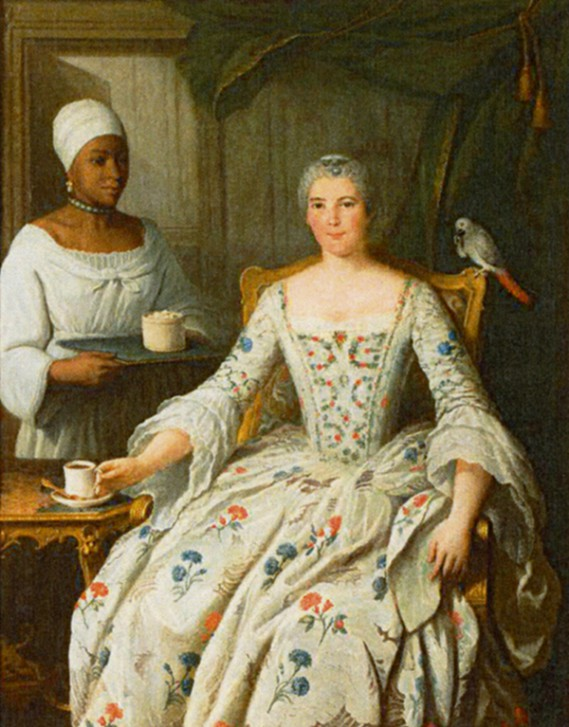 Les époux Deurbroucq, Pierre-Bernard Morlot (1753)Question du chapitre : Comment le commerce colonial enrichit les bourgeoisies marchandes européennes et participe à l’essor de l’esclavage ?Compétences observées/évaluées lors de ce chapitre :Extraire des informations pertinentes des documents. Ecrire pour structurer sa pensée et pour communiquerOrganiser son travail dans le cadre d’un groupe.Je connais et je sais expliquer :Le fonctionnement de l’économie de plantationL’essor de la traite négrière en Afrique et de l’esclavage en Amérique en particulier dans le cadre du commerce triangulaire.La rivalité entre les puissances européennes.La nature des échanges internationaux.L’enrichissement des armateurs/ de la bourgeoisie marchande et les conséquences sur les grands ports atlantiques européensJe connais le vocabulaire :Armateurs :……………………………………………………………………………………………………………………………………………………………………………………………………………………………………………………………………………………………………………Bourgeoisie :…………………………………………………………………………………………………………………………..……………………………………………………………………………………………………………………………………………………………………………..Colonie :…………………………………………………………………………………………………………………………………………………………………………………………………………………………………………………………………………………………………………………Commerce triangulaire :…………………………………........................................................................................…………………………………………………………………………………………………………………………………………….....................Droiture :……………………………………………………………………………………………………………………………………………………………………….………………………………………………………………………………………………………………………………………Négoce :…………………………………………………………………………………………………………………………………………………………………………………………………………………………………………………………………………………………………………………Plantation :…………………………………………………………………………………………………………………………………………………………….………………………………………………………………………………………………………………………………………………Puissance coloniales :…………………………………………………………………………………………………………………………Traite négrières :………………………………………………………………………………………………………………………………………………………………………………………………………………………………………………………………………………………………….Je connais les repères chronologiques suivants :Années 1670 – 1750 : essor de la traite.Fin XVIIIe siècle : apogée de la traite.